                                   Муниципальное казённое общеобразовательное учреждение                                       «Степновская основная общеобразовательная школа»                                                                                                                                       УТВЕРЖДАЮ:                                                                                                                            Директор МКОУ ООШ                                                                                                                            «Степновская ООШ»                                                                                                                 ________        Карагулова З.Р.                                                          	                   «___»_______________2019г                Программа курса внеурочной деятельности       (художественно - эстетическое направление)  2 часа в неделю (всего 68 ч)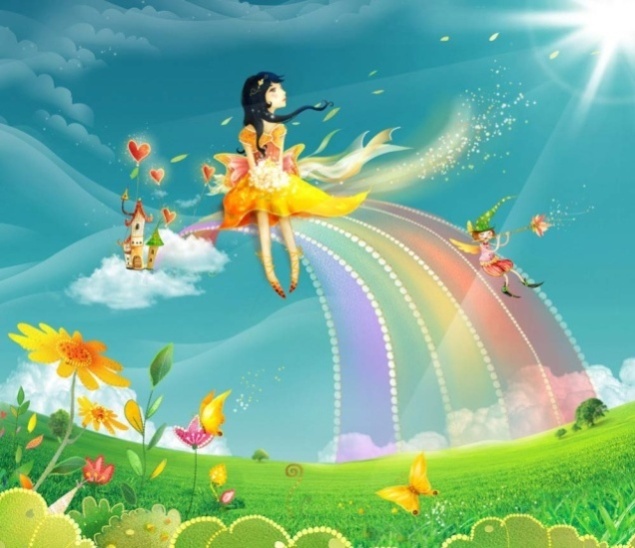                                                                       Руководитель: Белова Л.Н.,                                                                      учитель начальных классов2019-2020 уч.гПрограмма     кружка изобразительного искусства                                     «ФАНТАЗИЯ»(нетрадиционные техники рисования)ПОЯСНИТЕЛЬНАЯ ЗАПИСКА   Младший школьный возраст - время, когда закладываются основы духовности личности благодаря эмоциональности восприятия ребенком окружающего мира. Это период включения ребенка в деятельность по освоению художественных и культурных ценностей.Программа кружка основана на принципах последовательности, наглядности, целесообразности и тесной связи с жизнью.  Рисование помогает ребенку познавать окружающий мир, приучает  анализировать формы предметов, развивает зрительную память, пространственное мышление и способность к образному мышлению.    Нетрадиционные техники рисования – это толчок к развитию воображения, творчества, проявлению самостоятельности, инициативы, выражения индивидуальности. Рисование нетрадиционной техникой стимулирует положительную мотивацию, вызывает радостное настроение, снимает страх перед процессом рисования.       Данная программа опирается на возрастные особенности детей, особенности их восприятия цвета, формы, объема предметов.Занятия построены в виде игры – знакомство с необычными способами создания рисунков, которые выводят ребенка за привычные рамки рисования. Ребёнку предлагаются  различные виды рисования: точками, пальчиками, брызгами, с использованием ниток,  трафаретов, воска, пластилина, с использованием различных материалов.  На каждом занятии даётся подробное объяснение техники рисования и образец выполняемой работы.При этом у ребёнка есть возможность не просто скопировать, повторить образец, но и внести свои элементы, выразить своё видение данного предмета, исходя из собственных наблюдений и воображения.             Образовательный процесс имеет ряд преимуществ:- занятия проводятся  в свободное время;- обучение организовано на добровольных началах.          Тип программы: образовательная программа по художественному творчеству для младших школьников.          Формы занятий.     Одно из главных условий успеха обучения и развития творческих способностей ребёнка – это индивидуальный подход. Важен и принцип обучения и воспитания  в коллективе. Он предполагает сочетание коллективных, групповых, индивидуальных форм организации на занятиях. Коллективные и групповые задания вводятся в программу с целью формирования опыта общения и чувства коллективизма.          Программа кружка «Фантазия» представляет собой внеурочную деятельность учащихся, составлена для учащихся  1-4 классов школы на 1 год обучения (68 ч). Занятия проводятся 2  раза  в неделю, продолжительность занятия – 35 минут.           Актуальность. Стандарт предполагает реализацию в образовательном учреждении как урочной, так и внеурочной деятельности. Организация внеурочной деятельности входит в обязанности школы и учителей.         Наше село удалено  от города. Поэтому не все дети имеют возможность посещать учреждения дополнительного образования, в частности,  художественную школу. А данная программа  позволяет удовлетворить  потребность детей 7 – 10 лет в реализации своих художественных желаний и возможностей.Детям очень сложно изображать предметы, образы, сюжеты, используя традиционные способы рисования: кистью, карандашами, фломастерами. Использование лишь этих предметов не позволяет детям более широко раскрыть свои творческие способности. Существует много техник нетрадиционного рисования, их необычность состоит в том, что они позволяют детям быстро достичь желаемого результата. Во многих дошкольных учреждениях детей знакомят с  нетрадиционным рисованием. Но из поступающих в нашу школу первоклассников  никто не посещал  детский сад. Поэтому для них такое рисование становится открытием.  Изобразительная деятельность с применением нетрадиционных материалов и техник способствует развитию у ребёнка:мелкой моторики рук и тактильного восприятия;пространственной ориентировки на листе бумаги, глазомера и зрительного восприятия;внимания и усидчивости;наблюдательности,  эмоциональной отзывчивости;в процессе этой деятельности у школьника формируются навыки контроля и самоконтроля.Содержание данной программы насыщенно, интересно, эмоционально значимо для младших школьников, разнообразно по видам деятельности. При использовании нетрадиционных техник рисования хорошие результаты получаются у всех детей. Данное пособие предлагается как помощь в работе учителю начальных классов во внеурочной деятельности. Краткое описание используемых техник рисования позволит любому преподавателю проводить кружковые занятия. Цели программы:формирование художественной культуры школьников, развитие природных задатков, творческого потенциала,расширение диапазона чувств и зрительных представлений, фантазий, воображения;воспитание эмоциональной отзывчивости на явления окружающей действительности, на произведения искусства.Задачи:ознакомить детей с нетрадиционными техниками изображения, их применением, выразительными возможностями, свойствами изобразительных материалов;создать условия для развития  творческих способностей детей;способствовать воспитанию  у детей интереса к изобразительной деятельности; усидчивости, аккуратности и терпения при выполнении работы; культуры  деятельности;создать условия для  формирования  навыков  сотрудничества;  оценки и самооценкиПланируемые результаты:Личностные.Личностные универсальные учебные действияУ учащихся будут сформированы:- учебно-познавательный интерес к новому материалу и способам решения новой задачи;- способность к оценке своей работы;- чувство прекрасного и эстетические чувстваМетапредметные:Регулятивные универсальные учебные действияУченики научатся:- принимать и сохранять учебную задачу;- планировать свои действия в соответствии с поставленной задачей и условиями её реализации;- осуществлять итоговый и пошаговый контроль по результату;- адекватно оценивать свою работу;- адекватно воспринимать предложения и оценку учителя и других членов кружка2. Познавательные универсальные учебные действияУченики научатся:- осуществлять анализ объектов с выделением существенных и несущественных признаков;- произвольно и осознанно владеть общими приёмами рисования3. Коммуникативные универсальные учебные действияУченики научатся:- допускать возможность существования у людей различных точек зрения;- формулировать собственное мнение и позицию;- задавать вопросы, необходимые для организации собственной деятельности;- договариваться и приходить к общему решению в совместной деятельностиПредметныеУченики  научатся:- создавать простые композиции на заданную тему;- различать основные и составные, тёплые и холодные цвета;- изображать предметы различной формы;Ученики получат возможность научиться:- видеть, чувствовать и изображать красоту и разнообразие природы, предметов.                                      УЧЕБНО-ТЕМАТИЧЕСКИЙ  ПЛАН   (68 ч)                                                      СОДЕРЖАНИЕ КУРСАПальцевая живопись.   Знакомство с новым приёмом рисования.  Введение понятия «композиция». Рисование на темы: «Цветы на клумбе», «Ветка рябины», «Кисть винограда», «Цветы в вазе», «Танцующие скелеты».Печатание.Знакомство с новым приёмом рисования. Создание композиции на тему «Осенний  букет», «Весёлые пичужки», «Банка компота», «Волшебные ладошки». Коллективная работа «Дерево дружбы». «Осеннее дерево», «Осьминог», «Золотая рыбка», «Слон», «Пират».Рисование мазками.Рассматривание репродукций русских художников-пейзажистов. Рисование на тему «Осень».Рисование свечой.  Знакомство с новым приёмом рисования. Введение понятия «симметрия». Создание композиции «Ваза для цветов». Рисование на тему «Звёздное небо».Монотипия.Закрепление понятия «симметрия». Знакомство с новым приёмом рисования. Рисунок бабочки. Рисунок, созданный на основе кляксы       («На что похоже?»).  Иллюстрирование русской народной сказки «Мужик и медведь». «Бабочка», «На что похоже?»                                            Рисование красками, карандашами.Поэтапное рисование красками, карандашами. Рисование на темы : «Котёнок», «Щенок», «Улитка», «Привидение»,  «Лебеди на пруду», «Замок»,  « Город», «Летающая тарелка», «Необитаемый остров», «Царевна-лягушка», «Весёлый снеговик», «Пингвин», «Жар-птица», «Ваза с цветами», «Розовый фламинго»                                                     ПластилинографияПознакомить с новой техникой рисования – пластилинографией.  Создание пластилином лепных картинок. Темы рисования: «Совёнок», «Пчёлка-хозяйка», «Полевой натюрморт», «Буратино».                                                      Рисование свечой.Закрепление навыка работы со свечой. Рисование на темы: «Узоры на окнах», «Снежинки», «Снеговик».Рисование «набрызгом».Знакомство с новым приёмом рисования. Рисование с помощью шаблонов на темы: «Моё имя», «Зимний пейзаж».Рисование по мокрой бумаге.Знакомство с новым приёмом рисования. Рисование на темы «Ветка ели», «Новогодняя ёлка» (групповая работа).Совмещение техник. Закрепление умения работать с изученными приёмами рисования. Изображение новогодних шаров. «Курочка ряба».Тычок жёсткой полусухой кистью, оттиск смятой бумагой. Рисование на темы: «Ёжики на опушке», «Морские ежи».Мраморные краски. Знакомство с новым приёмом рисования. Рисование на темы по выбору: «Красивые узоры», «Волшебный цветок».Аппликация с дорисовыванием.Закрепление умения работать с изученными приёмами рисования. Рисунки с использованием геометрических фигур.Рисование мелом.Знакомство с новым приёмом рисования. Закрепление понятия «композиция». Рисование на темы «Зимняя ночь»  (на чёрном фоне), «Стрекозы» (на синем фоне).Граттаж.Знакомство с новым приёмом рисования. Введение понятия «натюрморт». Рисование на темы «Лесной натюрморт», «Космос».                                                             Ниткография. Знакомство с новым приёмом рисования.  «Загадки»Печатание.Закрепление умения работать с изученными приёмами рисования.  Групповая работа «Улица»Рисование по мокрой бумаге.Закрепление умения работать с изученными приёмами рисования. Рисование на темы: «Закат на море», «Одуванчики», «Ирисы».Рисование свечой.Закрепление умения работать с изученными приёмами рисования. Рисование на темы: «Тюльпаны», «Букет роз». Обобщающее занятие.Закрепление умения работать с изученными приёмами рисования. Коллективная работа «Дорисуй»КАЛЕНДАРНО-ТЕМАТИЧЕСКОЕ  ПЛАНИРОВАНИЕ   (68 ч)КРАТКОЕ ОПИСАНИЕ ЗАНЯТИЙ     Контроль и оценка планируемых результатов. В конце каждого занятия организуется выставка рисунков. Это дает возможность удовлетворить потребность каждого ребенка в признании успешных результатов, что, в свою очередь, способствует  возникновению положительной мотивации к творчеству. Такая работа позволяет каждому ребенку осмыслить результат своей деятельности, сравнить с работами других, задуматься над тем, что у него  получилось и что не получилось. Таким образом, создаются условия для выработки оценки  и самооценки ребёнка. Результаты работы кружка представлены в слайдовой презентации (Приложение 1). В связи с тем, что кружок организован только в этом учебном году, в презентации не представлены все виды работ. По мере прохождения программы материал презентации будет пополняться. И в конце учебного года дети будут иметь возможность полностью  просмотреть результаты своей деятельности.Литература.Давыдова Г. Н. «Нетрадиционные техники рисования в детском саду», М. 2007 г.Комарова Т. С. «Детское художественное творчество», М. Мозаика-Синтез, 2005 г.Никитина А. В. «Нетрадиционные техники рисования в детском саду», Каро, 2007 г.Ресурсы сети Интернет.№ п/пТема занятияКоличество часов1Вводное занятие. Инструменты и материалы11Геометрические формы. Цвет.11Перспектива и композиция.1 1.Пальцевая живопись5Печатание.10Рисование мазками1Рисование свечой7Монотипия3Рисование красками, карандашами15Пластилинография4Рисование «набрызгом»2Рисование по  мокрой бумаге 5Совмещение техник 2Тычок жёсткой полусухой кистью, оттиск смятой бумагой2Мраморные краски1Аппликация с дорисовыванием2Рисование мелом2Граттаж2Ниткография1Обобщающее занятие 1Дата№ п/пТема занятияКоличество часов1Инструменты и материалы11Геометрические формы. Цвет11Перспектива и композиция.1Пальцевая живопись54.Цветы на клумбе.  Ветка рябины. 2     5. Кисть винограда. Цветы в вазе.2Танцующие скелеты.1Печатание10Осенний  букет. Весёлые пичужки.2Банка компота. Волшебные ладошки2Дерево дружбы  (коллективная работа). Осеннее дерево.2Осьминог. Золотая рыбка.2Слон. Пират.2Рисование мазками1Осень1Рисование свечой2Ваза для цветов.1Звёздное небо.1Монотипия3Бабочка.1На что похоже?1В гостях у сказки. Иллюстрирование русской народной сказки «Мужик и медведь»1         Рисование красками, карандашами.15Котёнок. Щенок. Улитка.3Привидение. Лебеди на пруду. 2Замок. Город. Летающая тарелка.3Необитаемый остров. Царевна-лягушка. 2 Весёлый снеговик. Пингвин. 2Жар-птица. Ваза с цветами.2Розовый фламинго1Пластилинография4Совёнок. Пчёлка-хозяйка.2Полевой натюрморт. Буратино.2Рисование свечой3Узоры на окнах.  Снежинки.2Снеговик.1Рисование «набрызгом»2Моё имя.1Зимний пейзаж.1Рисование по  мокрой бумаге2Ветка ели.1Новогодняя ёлка (групповая работа)1Совмещение техник1Ёлочные шары.1Тычок жёсткой полусухой кистью, оттиск смятой бумагой2Ёжики на опушке.1Морские ежи.1Мраморные краски.1Волшебный цветок.1Аппликация с дорисовыванием2На что похоже? (многоугольники)1На что похоже? (круги)1Рисование мелом2Зимняя ночь.1Стрекозы.1Граттаж2Лесной натюрморт (грибы и ягоды).1Космос.1Ниткография1Загадки.Печатание 1Улица (групповая работа)1Рисование по мокрой бумаге3Закат на море1Одуванчики1Ирисы1Рисование свечой2Тюльпаны.1Букет роз.1Обобщающее занятие 1Дорисуй (коллективная работа)1тема тема цельцельцельцельцельматериалматериалматериалматериалматериалсодержаниесодержаниеПальцевая живопись (5 ч)Пальцевая живопись (5 ч)Пальцевая живопись (5 ч)Пальцевая живопись (5 ч)Пальцевая живопись (5 ч)Пальцевая живопись (5 ч)Пальцевая живопись (5 ч)Пальцевая живопись (5 ч)Пальцевая живопись (5 ч)Пальцевая живопись (5 ч)Пальцевая живопись (5 ч)Пальцевая живопись (5 ч)Пальцевая живопись (5 ч)Пальцевая живопись (5 ч) «Цветы на клумбе» «Цветы на клумбе»Показать детям, что рисовать можно не только кисточкой, но и  пальчиками, прием «примакивание»  (для листьев). Развивать чувство композиции,  цветовосприятие.Показать детям, что рисовать можно не только кисточкой, но и  пальчиками, прием «примакивание»  (для листьев). Развивать чувство композиции,  цветовосприятие.Показать детям, что рисовать можно не только кисточкой, но и  пальчиками, прием «примакивание»  (для листьев). Развивать чувство композиции,  цветовосприятие.Показать детям, что рисовать можно не только кисточкой, но и  пальчиками, прием «примакивание»  (для листьев). Развивать чувство композиции,  цветовосприятие.Показать детям, что рисовать можно не только кисточкой, но и  пальчиками, прием «примакивание»  (для листьев). Развивать чувство композиции,  цветовосприятие.Бумага, акварель, влажные салфетки.Бумага, акварель, влажные салфетки.Бумага, акварель, влажные салфетки.Бумага, акварель, влажные салфетки.Бумага, акварель, влажные салфетки.Рассмотреть иллюстрации  цветов, рябины, винограда.  На листе бумаги правильно расположить рисунок (размер, местоположение)В вазе изобразить пальчиками цветы.Пальчиками изобразить танцующих скелетов.Рассмотреть иллюстрации  цветов, рябины, винограда.  На листе бумаги правильно расположить рисунок (размер, местоположение)В вазе изобразить пальчиками цветы.Пальчиками изобразить танцующих скелетов.«Ветка рябины»« Кисть винограда»«Цветы в вазе»«Танцующие скелеты»«Ветка рябины»« Кисть винограда»«Цветы в вазе»«Танцующие скелеты»Показать детям, что рисовать можно не только кисточкой, но и  пальчиками, прием «примакивание»  (для листьев). Развивать чувство композиции,  цветовосприятие.Показать детям, что рисовать можно не только кисточкой, но и  пальчиками, прием «примакивание»  (для листьев). Развивать чувство композиции,  цветовосприятие.Показать детям, что рисовать можно не только кисточкой, но и  пальчиками, прием «примакивание»  (для листьев). Развивать чувство композиции,  цветовосприятие.Показать детям, что рисовать можно не только кисточкой, но и  пальчиками, прием «примакивание»  (для листьев). Развивать чувство композиции,  цветовосприятие.Показать детям, что рисовать можно не только кисточкой, но и  пальчиками, прием «примакивание»  (для листьев). Развивать чувство композиции,  цветовосприятие.Бумага, акварель, влажные салфетки.Бумага, акварель, влажные салфетки.Бумага, акварель, влажные салфетки.Бумага, акварель, влажные салфетки.Бумага, акварель, влажные салфетки.Рассмотреть иллюстрации  цветов, рябины, винограда.  На листе бумаги правильно расположить рисунок (размер, местоположение)В вазе изобразить пальчиками цветы.Пальчиками изобразить танцующих скелетов.Рассмотреть иллюстрации  цветов, рябины, винограда.  На листе бумаги правильно расположить рисунок (размер, местоположение)В вазе изобразить пальчиками цветы.Пальчиками изобразить танцующих скелетов.Печатание  (10 ч)Печатание  (10 ч)Печатание  (10 ч)Печатание  (10 ч)Печатание  (10 ч)Печатание  (10 ч)Печатание  (10 ч)Печатание  (10 ч)Печатание  (10 ч)Печатание  (10 ч)Печатание  (10 ч)Печатание  (10 ч)Печатание  (10 ч)Печатание  (10 ч) «Осенний  букет»«Весёлые пичужки»« Банка компота» «Осенний  букет»«Весёлые пичужки»« Банка компота»Учить детей работать с разными материалами (листьями). Развивать стойкий интерес к рисованию, воображение. Воспитывать аккуратность.Учить детей работать с разными материалами (листьями). Развивать стойкий интерес к рисованию, воображение. Воспитывать аккуратность.Учить детей работать с разными материалами (листьями). Развивать стойкий интерес к рисованию, воображение. Воспитывать аккуратность.Учить детей работать с разными материалами (листьями). Развивать стойкий интерес к рисованию, воображение. Воспитывать аккуратность.Учить детей работать с разными материалами (листьями). Развивать стойкий интерес к рисованию, воображение. Воспитывать аккуратность.Опавшие листья, краска, кисти, бумага.Опавшие листья, краска, кисти, бумага.Опавшие листья, краска, кисти, бумага.Опавшие листья, краска, кисти, бумага.Опавшие листья, краска, кисти, бумага.Рассмотреть опавшие листья Покрасить их и отпечатать на листе бумаги.Кружки из моркови покрасить и отпечатать на листе бумаги.На силуэте банки отпечатать половинки яблока, пальчиками нарисовать кисти смородины.Рассмотреть опавшие листья Покрасить их и отпечатать на листе бумаги.Кружки из моркови покрасить и отпечатать на листе бумаги.На силуэте банки отпечатать половинки яблока, пальчиками нарисовать кисти смородины.«Волшебные ладошки»«Дерево дружбы» (коллективная работа)«Осеннее дерево»«Осьминог»«Золотая рыбка»«Слон»«Пират»«Волшебные ладошки»«Дерево дружбы» (коллективная работа)«Осеннее дерево»«Осьминог»«Золотая рыбка»«Слон»«Пират»Развивать фантазию детей, умение воплотить в рисунке своё видение предмета.Развивать фантазию детей, умение воплотить в рисунке своё видение предмета.Развивать фантазию детей, умение воплотить в рисунке своё видение предмета.Развивать фантазию детей, умение воплотить в рисунке своё видение предмета.Развивать фантазию детей, умение воплотить в рисунке своё видение предмета.Бумага, краски.Бумага, краски.Бумага, краски.Бумага, краски.Бумага, краски.На листе бумаги дети отпечатывают свои ладошки. Находят сходство с каким-либо предметом и дорисовывают детали.В конце занятия каждый ребёнок отпечатывает свою ладошку на заготовленном силуэте дерева. Получается разноцветное дерево с листиками-ладошками.Отпечатать ладошку, дорисовать осьминогу, рыбке  детали, морское дно.Отпечатать ладошку, дорисовать слону  детали.Отпечатать ладошку, дорисовать пирату  детали, сундук,попугая.На листе бумаги дети отпечатывают свои ладошки. Находят сходство с каким-либо предметом и дорисовывают детали.В конце занятия каждый ребёнок отпечатывает свою ладошку на заготовленном силуэте дерева. Получается разноцветное дерево с листиками-ладошками.Отпечатать ладошку, дорисовать осьминогу, рыбке  детали, морское дно.Отпечатать ладошку, дорисовать слону  детали.Отпечатать ладошку, дорисовать пирату  детали, сундук,попугая.Рисование мазками (1ч)Рисование мазками (1ч)Рисование мазками (1ч)Рисование мазками (1ч)Рисование мазками (1ч)Рисование мазками (1ч)Рисование мазками (1ч)Рисование мазками (1ч)Рисование мазками (1ч)Рисование мазками (1ч)Рисование мазками (1ч)Рисование мазками (1ч)Рисование мазками (1ч)Рисование мазками (1ч) «Осень» «Осень»Обогатить изобразительный опыт ребенка. Способствовать развитию интереса к рисованию. Развивать художественное восприятие.Обогатить изобразительный опыт ребенка. Способствовать развитию интереса к рисованию. Развивать художественное восприятие.Обогатить изобразительный опыт ребенка. Способствовать развитию интереса к рисованию. Развивать художественное восприятие.Обогатить изобразительный опыт ребенка. Способствовать развитию интереса к рисованию. Развивать художественное восприятие.Обогатить изобразительный опыт ребенка. Способствовать развитию интереса к рисованию. Развивать художественное восприятие.Бумага, гуашь.Бумага, гуашь.Бумага, гуашь.Бумага, гуашь.Бумага, гуашь.Рассмотреть репродукции картин художников-пейзажистов. Предложить детям почувствовать себя художниками и нарисовать осеннюю картину. Объяснить последовательность работы. Рассмотреть репродукции картин художников-пейзажистов. Предложить детям почувствовать себя художниками и нарисовать осеннюю картину. Объяснить последовательность работы. Рисование свечой (2 ч)Рисование свечой (2 ч)Рисование свечой (2 ч)Рисование свечой (2 ч)Рисование свечой (2 ч)Рисование свечой (2 ч)Рисование свечой (2 ч)Рисование свечой (2 ч)Рисование свечой (2 ч)Рисование свечой (2 ч)Рисование свечой (2 ч)Рисование свечой (2 ч)Рисование свечой (2 ч)Рисование свечой (2 ч) «Ваза для цветов» «Ваза для цветов»Показать, что рисовать можно не только красками. Закрепить умение составлять простые узоры. Развивать чувство композиции. Показать, что рисовать можно не только красками. Закрепить умение составлять простые узоры. Развивать чувство композиции. Показать, что рисовать можно не только красками. Закрепить умение составлять простые узоры. Развивать чувство композиции. Показать, что рисовать можно не только красками. Закрепить умение составлять простые узоры. Развивать чувство композиции. Показать, что рисовать можно не только красками. Закрепить умение составлять простые узоры. Развивать чувство композиции. Краски, бумага, кусочки свечки.Краски, бумага, кусочки свечки.Краски, бумага, кусочки свечки.Краски, бумага, кусочки свечки.Краски, бумага, кусочки свечки.Рассмотреть прозрачную вазу. Выдать детям  шаблоны ваз. На листе бумаги правильно расположить рисунок. Постараться передать прозрачность, лёгкость вазы с помощью обведения контура свечой и прорисовывания узоров внутри вазы. Рассмотреть прозрачную вазу. Выдать детям  шаблоны ваз. На листе бумаги правильно расположить рисунок. Постараться передать прозрачность, лёгкость вазы с помощью обведения контура свечой и прорисовывания узоров внутри вазы. «Звёздное небо»«Звёздное небо»Показать, что рисовать можно не только красками. Закрепить умение составлять простые узоры. Развивать чувство композиции. Показать, что рисовать можно не только красками. Закрепить умение составлять простые узоры. Развивать чувство композиции. Показать, что рисовать можно не только красками. Закрепить умение составлять простые узоры. Развивать чувство композиции. Показать, что рисовать можно не только красками. Закрепить умение составлять простые узоры. Развивать чувство композиции. Показать, что рисовать можно не только красками. Закрепить умение составлять простые узоры. Развивать чувство композиции. Краски, бумага, кусочки свечки.Краски, бумага, кусочки свечки.Краски, бумага, кусочки свечки.Краски, бумага, кусочки свечки.Краски, бумага, кусочки свечки.Рассмотреть иллюстрацию звёздного неба. Обратить внимание на размеры и количество звёзд. Прорисовать свечой звёзды, планеты, кометы, покрыть сверху чёрной или фиолетовой акварелью.Рассмотреть иллюстрацию звёздного неба. Обратить внимание на размеры и количество звёзд. Прорисовать свечой звёзды, планеты, кометы, покрыть сверху чёрной или фиолетовой акварелью.Монотипия (3 ч)Монотипия (3 ч)Монотипия (3 ч)Монотипия (3 ч)Монотипия (3 ч)Монотипия (3 ч)Монотипия (3 ч)Монотипия (3 ч)Монотипия (3 ч)Монотипия (3 ч)Монотипия (3 ч)Монотипия (3 ч)Монотипия (3 ч)Монотипия (3 ч)«Бабочка»«Бабочка»Познакомить с жизнью бабочек, опыляющих растения и собирающих нектар.   Закрепить представление, что предметы, имеющие одинаковые левую и правую стороны, называются симметричными. Познакомить с техникой монотипии.   Развивать у детей чувство гармонии и красоты, восприятие цвета.Познакомить с жизнью бабочек, опыляющих растения и собирающих нектар.   Закрепить представление, что предметы, имеющие одинаковые левую и правую стороны, называются симметричными. Познакомить с техникой монотипии.   Развивать у детей чувство гармонии и красоты, восприятие цвета.Познакомить с жизнью бабочек, опыляющих растения и собирающих нектар.   Закрепить представление, что предметы, имеющие одинаковые левую и правую стороны, называются симметричными. Познакомить с техникой монотипии.   Развивать у детей чувство гармонии и красоты, восприятие цвета.Познакомить с жизнью бабочек, опыляющих растения и собирающих нектар.   Закрепить представление, что предметы, имеющие одинаковые левую и правую стороны, называются симметричными. Познакомить с техникой монотипии.   Развивать у детей чувство гармонии и красоты, восприятие цвета.Познакомить с жизнью бабочек, опыляющих растения и собирающих нектар.   Закрепить представление, что предметы, имеющие одинаковые левую и правую стороны, называются симметричными. Познакомить с техникой монотипии.   Развивать у детей чувство гармонии и красоты, восприятие цвета.Бумага, акварель.Бумага, акварель.Бумага, акварель.Бумага, акварель.Бумага, акварель.Рассмотреть разные виды бабочек. Обратить внимание на форму, строение бабочек, на узор крыльев, на симметричность. Сложить альбомный лист пополам.    На половинку листа нанести  2 разноцветных  пятна (одно большое, другое поменьше), сложить половинки, прогладить ладонью, развернуть. Теперь нужно дорисовать головку, туловище, усики.Рассмотреть разные виды бабочек. Обратить внимание на форму, строение бабочек, на узор крыльев, на симметричность. Сложить альбомный лист пополам.    На половинку листа нанести  2 разноцветных  пятна (одно большое, другое поменьше), сложить половинки, прогладить ладонью, развернуть. Теперь нужно дорисовать головку, туловище, усики.«На что похоже?»«На что похоже?»Закрепить приём монотипии. Развивать фантазию детей, чувство цвета.Закрепить приём монотипии. Развивать фантазию детей, чувство цвета.Закрепить приём монотипии. Развивать фантазию детей, чувство цвета.Закрепить приём монотипии. Развивать фантазию детей, чувство цвета.Закрепить приём монотипии. Развивать фантазию детей, чувство цвета.Закрепить приём монотипии. Развивать фантазию детей, чувство цвета.Бумага, акварель.Бумага, акварель.Бумага, акварель.Бумага, акварель.Бумага, акварель.На половину листа нанести несколько пятен краской, сложить бумагу пополам, прогладить. Пофантазировать, дополнить рисунок деталями, чтобы получился какой-либо предмет.В гостях у сказки «Мужик и медведь»В гостях у сказки «Мужик и медведь»Закрепить приём монотипии. Развивать фантазию детей, чувство цвета.Закрепить приём монотипии. Развивать фантазию детей, чувство цвета.Закрепить приём монотипии. Развивать фантазию детей, чувство цвета.Закрепить приём монотипии. Развивать фантазию детей, чувство цвета.Закрепить приём монотипии. Развивать фантазию детей, чувство цвета.Закрепить приём монотипии. Развивать фантазию детей, чувство цвета.Бумага, акварель.Бумага, акварель.Бумага, акварель.Бумага, акварель.Бумага, акварель.Вспомнить сказку. Методом монотипии нарисовать медведя. Дополнить рисунок изображением репы, листьев.                                                                                             Рисование красками, карандашами. ( 14ч)                                                                                             Рисование красками, карандашами. ( 14ч)                                                                                             Рисование красками, карандашами. ( 14ч)                                                                                             Рисование красками, карандашами. ( 14ч)                                                                                             Рисование красками, карандашами. ( 14ч)                                                                                             Рисование красками, карандашами. ( 14ч)                                                                                             Рисование красками, карандашами. ( 14ч)                                                                                             Рисование красками, карандашами. ( 14ч)                                                                                             Рисование красками, карандашами. ( 14ч)                                                                                             Рисование красками, карандашами. ( 14ч)                                                                                             Рисование красками, карандашами. ( 14ч)                                                                                             Рисование красками, карандашами. ( 14ч)                                                                                             Рисование красками, карандашами. ( 14ч)                                                                                             Рисование красками, карандашами. ( 14ч)«Котёнок»«Щенок»«Улитка»«Привидение»«Лебеди на пруду»«Замок»                      «Город»«Летающая тарелка»«Необитаемый остров»«Царевна- лягушка»«Весёлый снеговик» «Пингвин»«Жар- птица»«Ваза с цветами»«Розовый фламинго»«Котёнок»«Щенок»«Улитка»«Привидение»«Лебеди на пруду»«Замок»                      «Город»«Летающая тарелка»«Необитаемый остров»«Царевна- лягушка»«Весёлый снеговик» «Пингвин»«Жар- птица»«Ваза с цветами»«Розовый фламинго»«Котёнок»«Щенок»«Улитка»«Привидение»«Лебеди на пруду»«Замок»                      «Город»«Летающая тарелка»«Необитаемый остров»«Царевна- лягушка»«Весёлый снеговик» «Пингвин»«Жар- птица»«Ваза с цветами»«Розовый фламинго»«Котёнок»«Щенок»«Улитка»«Привидение»«Лебеди на пруду»«Замок»                      «Город»«Летающая тарелка»«Необитаемый остров»«Царевна- лягушка»«Весёлый снеговик» «Пингвин»«Жар- птица»«Ваза с цветами»«Розовый фламинго»Научить рисовать котёнка,щенок. Развивать фантазию детей, чувство цвета.Научиться рисовать улитку.Научиться рисовать привидение.Научить рисовать лебедя из двойки.Научить рисовать старинный замок, город.Научить рисовать летающую тарелку.                                                 Научить рисовать остров. Развивать у детей чувство гармонии и красоты, восприятие цвета. Научить рисовать лягушку из овалов.Научить рисовать снеговика, пингвинаРазвивать воображение, координацию движения. Развивать  интерес к рисованию. Развивать  мускулатуру пальцев, глазомер.  Вырезать из картона и сложить птицу.  Развивать фантазию детей, чувство цвета. Изобразить вазу, а в ней цветы.Развивать фантазию детей, чувство цвета. Изобразить розового фламингоНаучить рисовать котёнка,щенок. Развивать фантазию детей, чувство цвета.Научиться рисовать улитку.Научиться рисовать привидение.Научить рисовать лебедя из двойки.Научить рисовать старинный замок, город.Научить рисовать летающую тарелку.                                                 Научить рисовать остров. Развивать у детей чувство гармонии и красоты, восприятие цвета. Научить рисовать лягушку из овалов.Научить рисовать снеговика, пингвинаРазвивать воображение, координацию движения. Развивать  интерес к рисованию. Развивать  мускулатуру пальцев, глазомер.  Вырезать из картона и сложить птицу.  Развивать фантазию детей, чувство цвета. Изобразить вазу, а в ней цветы.Развивать фантазию детей, чувство цвета. Изобразить розового фламингоНаучить рисовать котёнка,щенок. Развивать фантазию детей, чувство цвета.Научиться рисовать улитку.Научиться рисовать привидение.Научить рисовать лебедя из двойки.Научить рисовать старинный замок, город.Научить рисовать летающую тарелку.                                                 Научить рисовать остров. Развивать у детей чувство гармонии и красоты, восприятие цвета. Научить рисовать лягушку из овалов.Научить рисовать снеговика, пингвинаРазвивать воображение, координацию движения. Развивать  интерес к рисованию. Развивать  мускулатуру пальцев, глазомер.  Вырезать из картона и сложить птицу.  Развивать фантазию детей, чувство цвета. Изобразить вазу, а в ней цветы.Развивать фантазию детей, чувство цвета. Изобразить розового фламингоНаучить рисовать котёнка,щенок. Развивать фантазию детей, чувство цвета.Научиться рисовать улитку.Научиться рисовать привидение.Научить рисовать лебедя из двойки.Научить рисовать старинный замок, город.Научить рисовать летающую тарелку.                                                 Научить рисовать остров. Развивать у детей чувство гармонии и красоты, восприятие цвета. Научить рисовать лягушку из овалов.Научить рисовать снеговика, пингвинаРазвивать воображение, координацию движения. Развивать  интерес к рисованию. Развивать  мускулатуру пальцев, глазомер.  Вырезать из картона и сложить птицу.  Развивать фантазию детей, чувство цвета. Изобразить вазу, а в ней цветы.Развивать фантазию детей, чувство цвета. Изобразить розового фламингоБумага, карандаши, акварель.Бумага, акварель, вата, клейКартон цветной, фломастеры, цветная бумага, клей.Цветная бумага, фломастеры, клей, ножницы.КраскиБумага, карандаши, акварель.Бумага, акварель, вата, клейКартон цветной, фломастеры, цветная бумага, клей.Цветная бумага, фломастеры, клей, ножницы.КраскиБумага, карандаши, акварель.Бумага, акварель, вата, клейКартон цветной, фломастеры, цветная бумага, клей.Цветная бумага, фломастеры, клей, ножницы.КраскиБумага, карандаши, акварель.Бумага, акварель, вата, клейКартон цветной, фломастеры, цветная бумага, клей.Цветная бумага, фломастеры, клей, ножницы.КраскиБумага, карандаши, акварель.Бумага, акварель, вата, клейКартон цветной, фломастеры, цветная бумага, клей.Цветная бумага, фломастеры, клей, ножницы.КраскиРисовать по порядку.Поэтапное рисование.Изобразить глупую улитку. Дополнить рисунок изображением грибочка, травы.Изобразить доброе привидение.Вспомнить сказку Г.Х.Андерсена «Гадкий утёнок». Урок магии: превращение двойки в лебедя.                                                                     Изобразить замок, город,  пофантазировать, дополнить рисунок деталями. Изобразить НЛО, дополнить рисунок деталями.Изобразить остров, вулкан, пиратский корабль.Вспомнить сказку В.Гаршина «Лягушка-путешественница». Изобразить лягушку, пофантазировать, дополнить рисунок деталями.Изобразить снеговика, пингвина дополнить рисунок деталями; использовать вату для изображения снега.Вспомнить отрывок из сказки  П.Ершова «Конёк- Горбунок» про жар-птицу. Вырезать по шаблону, сложить и раскрасить, проявив фантазию и творчество.Изобразить «живую»  вазу, дополнить рисунок деталями.Познакомить детей с замечательными птицами – розовыми фламинго.                                                                                                        Пластилинография ( 4ч)                                                                                                        Пластилинография ( 4ч)                                                                                                        Пластилинография ( 4ч)                                                                                                        Пластилинография ( 4ч)                                                                                                        Пластилинография ( 4ч)                                                                                                        Пластилинография ( 4ч)                                                                                                        Пластилинография ( 4ч)                                                                                                        Пластилинография ( 4ч)                                                                                                        Пластилинография ( 4ч)                                                                                                        Пластилинография ( 4ч)                                                                                                        Пластилинография ( 4ч)                                                                                                        Пластилинография ( 4ч)                                                                                                        Пластилинография ( 4ч)                                                                                                        Пластилинография ( 4ч)«Совёнок»«Пчёлка-хозяйка»«Полевой натюрморт»«Буратино»«Совёнок»«Пчёлка-хозяйка»«Полевой натюрморт»«Буратино»«Совёнок»«Пчёлка-хозяйка»«Полевой натюрморт»«Буратино»Познакомить с новой техникой рисования –пластилинографией. Создание пластилином лепной картинкиПознакомить с новой техникой рисования –пластилинографией. Создание пластилином лепной картинкиПластилин, стека, дощечка для лепки, гуашь, кисточки.Пластилин, стека, дощечка для лепки, гуашь, кисточки.Пластилин, стека, дощечка для лепки, гуашь, кисточки.Пластилин, стека, дощечка для лепки, гуашь, кисточки.Пластилин, стека, дощечка для лепки, гуашь, кисточки.Пластилин, стека, дощечка для лепки, гуашь, кисточки.Рассказать детям о пользе пчёл. На подобранную картинку нанести пластилин, начинать лучше всего со светлых цветов, таких как белый, жёлтый.                                                                           Прочитать сказку о дружбе. Лепка колосьев, ромашки, рисунок поместить в коробку из-под шоколадных конфет и оформить зёрнами, семенами, макаронами…Рассказать детям о пользе пчёл. На подобранную картинку нанести пластилин, начинать лучше всего со светлых цветов, таких как белый, жёлтый.                                                                           Прочитать сказку о дружбе. Лепка колосьев, ромашки, рисунок поместить в коробку из-под шоколадных конфет и оформить зёрнами, семенами, макаронами…Рассказать детям о пользе пчёл. На подобранную картинку нанести пластилин, начинать лучше всего со светлых цветов, таких как белый, жёлтый.                                                                           Прочитать сказку о дружбе. Лепка колосьев, ромашки, рисунок поместить в коробку из-под шоколадных конфет и оформить зёрнами, семенами, макаронами…Рисование свечой (3 ч)Рисование свечой (3 ч)Рисование свечой (3 ч)Рисование свечой (3 ч)Рисование свечой (3 ч)Рисование свечой (3 ч)Рисование свечой (3 ч)Рисование свечой (3 ч)Рисование свечой (3 ч)Рисование свечой (3 ч)Рисование свечой (3 ч)Рисование свечой (3 ч)Рисование свечой (3 ч)Рисование свечой (3 ч)«Узоры на окнах»,«Снежинки»«Узоры на окнах»,«Снежинки»Обогатить знания детей о зимних изменениях в природе. Закрепить умение рисования свечой, развивать воображение. Учить детей составлять композицию.Обогатить знания детей о зимних изменениях в природе. Закрепить умение рисования свечой, развивать воображение. Учить детей составлять композицию.Обогатить знания детей о зимних изменениях в природе. Закрепить умение рисования свечой, развивать воображение. Учить детей составлять композицию.Обогатить знания детей о зимних изменениях в природе. Закрепить умение рисования свечой, развивать воображение. Учить детей составлять композицию.Обогатить знания детей о зимних изменениях в природе. Закрепить умение рисования свечой, развивать воображение. Учить детей составлять композицию.Бумага, акварель, кусочки свечки.Бумага, акварель, кусочки свечки.Бумага, акварель, кусочки свечки.Бумага, акварель, кусочки свечки.Бумага, акварель, кусочки свечки.Показать слайды с морозными узорами. Рассказать детям, как они образуются. Обратить внимание на красоту и необычность узоров. Рисунок прорисовать свечой, сверху покрыть голубой акварелью.Рассмотреть форму снежинок, обратить внимание детей на симметричность, красоту снежинок. Учить детей видеть прекрасное  в обычных предметах.Показать слайды с морозными узорами. Рассказать детям, как они образуются. Обратить внимание на красоту и необычность узоров. Рисунок прорисовать свечой, сверху покрыть голубой акварелью.Рассмотреть форму снежинок, обратить внимание детей на симметричность, красоту снежинок. Учить детей видеть прекрасное  в обычных предметах.«Снеговик»«Снеговик»Обогатить знания детей о зимних изменениях в природе. Закрепить умение рисования свечой, развивать воображение. Учить детей составлять композицию.Обогатить знания детей о зимних изменениях в природе. Закрепить умение рисования свечой, развивать воображение. Учить детей составлять композицию.Обогатить знания детей о зимних изменениях в природе. Закрепить умение рисования свечой, развивать воображение. Учить детей составлять композицию.Обогатить знания детей о зимних изменениях в природе. Закрепить умение рисования свечой, развивать воображение. Учить детей составлять композицию.Обогатить знания детей о зимних изменениях в природе. Закрепить умение рисования свечой, развивать воображение. Учить детей составлять композицию.Бумага, акварель, кусочки свечки.Бумага, акварель, кусочки свечки.Бумага, акварель, кусочки свечки.Бумага, акварель, кусочки свечки.Бумага, акварель, кусочки свечки.Поговорить о детских забавах зимой. Выслушать рассказы детей о том, как можно слепить снеговика.Поговорить о детских забавах зимой. Выслушать рассказы детей о том, как можно слепить снеговика.Рисование  «набрызгом» (2 ч)Рисование  «набрызгом» (2 ч)Рисование  «набрызгом» (2 ч)Рисование  «набрызгом» (2 ч)Рисование  «набрызгом» (2 ч)Рисование  «набрызгом» (2 ч)Рисование  «набрызгом» (2 ч)Рисование  «набрызгом» (2 ч)Рисование  «набрызгом» (2 ч)Рисование  «набрызгом» (2 ч)Рисование  «набрызгом» (2 ч)Рисование  «набрызгом» (2 ч)Рисование  «набрызгом» (2 ч)Рисование  «набрызгом» (2 ч)«Моё имя»«Моё имя»Развивать воображение, координацию движения. Развивать  интерес к рисованию. Развивать  мускулатуру пальцев, глазомер. Дать детям возможность испытать  положительные  эмоции при выполнении рисунка.Развивать воображение, координацию движения. Развивать  интерес к рисованию. Развивать  мускулатуру пальцев, глазомер. Дать детям возможность испытать  положительные  эмоции при выполнении рисунка.Развивать воображение, координацию движения. Развивать  интерес к рисованию. Развивать  мускулатуру пальцев, глазомер. Дать детям возможность испытать  положительные  эмоции при выполнении рисунка.Развивать воображение, координацию движения. Развивать  интерес к рисованию. Развивать  мускулатуру пальцев, глазомер. Дать детям возможность испытать  положительные  эмоции при выполнении рисунка.Развивать воображение, координацию движения. Развивать  интерес к рисованию. Развивать  мускулатуру пальцев, глазомер. Дать детям возможность испытать  положительные  эмоции при выполнении рисунка.Трафареты букв, зубная щётка, краски.Трафареты букв, зубная щётка, краски.Трафареты букв, зубная щётка, краски.Трафареты букв, зубная щётка, краски.Трафареты букв, зубная щётка, краски.На листе бумаги дети выкладывают из букв своё имя  (прямо, «волной», «зигзагом»). Украшают методом   «набрызга» (краска наносится на зубную щётку и с помощью зубочистки разбрызгивается поверх трафаретов)На листе бумаги дети выкладывают из букв своё имя  (прямо, «волной», «зигзагом»). Украшают методом   «набрызга» (краска наносится на зубную щётку и с помощью зубочистки разбрызгивается поверх трафаретов)«Зимний пейзаж»«Зимний пейзаж»Развивать воображение, координацию движения. Развивать  интерес к рисованию. Развивать  мускулатуру пальцев, глазомер. Дать детям возможность испытать  положительные  эмоции при выполнении рисунка.Развивать воображение, координацию движения. Развивать  интерес к рисованию. Развивать  мускулатуру пальцев, глазомер. Дать детям возможность испытать  положительные  эмоции при выполнении рисунка.Развивать воображение, координацию движения. Развивать  интерес к рисованию. Развивать  мускулатуру пальцев, глазомер. Дать детям возможность испытать  положительные  эмоции при выполнении рисунка.Развивать воображение, координацию движения. Развивать  интерес к рисованию. Развивать  мускулатуру пальцев, глазомер. Дать детям возможность испытать  положительные  эмоции при выполнении рисунка.Развивать воображение, координацию движения. Развивать  интерес к рисованию. Развивать  мускулатуру пальцев, глазомер. Дать детям возможность испытать  положительные  эмоции при выполнении рисунка.Бумага, зубная щетка, расческа,  силуэты:  дерево, пень,  солнце, белкаБумага, зубная щетка, расческа,  силуэты:  дерево, пень,  солнце, белкаБумага, зубная щетка, расческа,  силуэты:  дерево, пень,  солнце, белкаБумага, зубная щетка, расческа,  силуэты:  дерево, пень,  солнце, белкаБумага, зубная щетка, расческа,  силуэты:  дерево, пень,  солнце, белкаИз шаблонов выкладывают пейзаж, «Раскрашивают»  методом  «набрызга».Из шаблонов выкладывают пейзаж, «Раскрашивают»  методом  «набрызга».Рисование по мокрой бумаге  (2 ч)Рисование по мокрой бумаге  (2 ч)Рисование по мокрой бумаге  (2 ч)Рисование по мокрой бумаге  (2 ч)Рисование по мокрой бумаге  (2 ч)Рисование по мокрой бумаге  (2 ч)Рисование по мокрой бумаге  (2 ч)Рисование по мокрой бумаге  (2 ч)Рисование по мокрой бумаге  (2 ч)Рисование по мокрой бумаге  (2 ч)Рисование по мокрой бумаге  (2 ч)Рисование по мокрой бумаге  (2 ч)Рисование по мокрой бумаге  (2 ч)Рисование по мокрой бумаге  (2 ч)«Ветка ели»«Ветка ели»Учить детей видеть красоту окружающего мира. Развивать воображение, воспитывать аккуратность.Учить детей видеть красоту окружающего мира. Развивать воображение, воспитывать аккуратность.Учить детей видеть красоту окружающего мира. Развивать воображение, воспитывать аккуратность.Краски, поролон или большая кисточка, бумага для акварели.Краски, поролон или большая кисточка, бумага для акварели.Краски, поролон или большая кисточка, бумага для акварели.Краски, поролон или большая кисточка, бумага для акварели.Краски, поролон или большая кисточка, бумага для акварели.Рассмотреть рисунок ели, направление иголок.  Объяснить порядок выполнения работы. При работе с мокрой бумагой очень важно «поймать» нужный момент. Если бумага будет слишком сырой, рисунок расплывётся. В то же время, если бумага пересохнет, не получится эффекта «пушистости».Рассмотреть рисунок ели, направление иголок.  Объяснить порядок выполнения работы. При работе с мокрой бумагой очень важно «поймать» нужный момент. Если бумага будет слишком сырой, рисунок расплывётся. В то же время, если бумага пересохнет, не получится эффекта «пушистости».Рассмотреть рисунок ели, направление иголок.  Объяснить порядок выполнения работы. При работе с мокрой бумагой очень важно «поймать» нужный момент. Если бумага будет слишком сырой, рисунок расплывётся. В то же время, если бумага пересохнет, не получится эффекта «пушистости».Рассмотреть рисунок ели, направление иголок.  Объяснить порядок выполнения работы. При работе с мокрой бумагой очень важно «поймать» нужный момент. Если бумага будет слишком сырой, рисунок расплывётся. В то же время, если бумага пересохнет, не получится эффекта «пушистости».«Новогодняя ёлка» (групповая работа)«Новогодняя ёлка» (групповая работа)Учить детей работать в группе.Учить детей работать в группе.Учить детей работать в группе.Краски, поролон или большая кисточка, бумага для акварели. Маленькие кисточки для прорисовывания новогодних игрушек, гирлянд.Краски, поролон или большая кисточка, бумага для акварели. Маленькие кисточки для прорисовывания новогодних игрушек, гирлянд.Краски, поролон или большая кисточка, бумага для акварели. Маленькие кисточки для прорисовывания новогодних игрушек, гирлянд.Краски, поролон или большая кисточка, бумага для акварели. Маленькие кисточки для прорисовывания новогодних игрушек, гирлянд.Краски, поролон или большая кисточка, бумага для акварели. Маленькие кисточки для прорисовывания новогодних игрушек, гирлянд.Дети организуются в группы по 2-3 человека. На листе мокрой бумаге рисуют ёлку (договариваются, кто какие детали прорисовывает, работают все одновременно, пока бумага не высохла). Когда рисунок ёлки подсохнет, украшают игрушками, гирляндами.Дети организуются в группы по 2-3 человека. На листе мокрой бумаге рисуют ёлку (договариваются, кто какие детали прорисовывает, работают все одновременно, пока бумага не высохла). Когда рисунок ёлки подсохнет, украшают игрушками, гирляндами.Дети организуются в группы по 2-3 человека. На листе мокрой бумаге рисуют ёлку (договариваются, кто какие детали прорисовывает, работают все одновременно, пока бумага не высохла). Когда рисунок ёлки подсохнет, украшают игрушками, гирляндами.Дети организуются в группы по 2-3 человека. На листе мокрой бумаге рисуют ёлку (договариваются, кто какие детали прорисовывает, работают все одновременно, пока бумага не высохла). Когда рисунок ёлки подсохнет, украшают игрушками, гирляндами.Совмещение техник (2 ч)Совмещение техник (2 ч)Совмещение техник (2 ч)Совмещение техник (2 ч)Совмещение техник (2 ч)Совмещение техник (2 ч)Совмещение техник (2 ч)Совмещение техник (2 ч)Совмещение техник (2 ч)Совмещение техник (2 ч)Совмещение техник (2 ч)Совмещение техник (2 ч)Совмещение техник (2 ч)Совмещение техник (2 ч)«Ёлочные шары»«Курочка Ряба»«Ёлочные шары»«Курочка Ряба»Учить детей использовать в рисунке разные техники. Развивать воображение, активизировать мыслительную деятельность.Учить детей использовать в рисунке разные техники. Развивать воображение, активизировать мыслительную деятельность.Учить детей использовать в рисунке разные техники. Развивать воображение, активизировать мыслительную деятельность.Учить детей использовать в рисунке разные техники. Развивать воображение, активизировать мыслительную деятельность.Краски, свечи, зубная щётка, поролон.Клей,крупаКраски, свечи, зубная щётка, поролон.Клей,крупаКраски, свечи, зубная щётка, поролон.Клей,крупаРассказать детям, как изготавливаются ёлочные игрушки, в частности, шары. Показать, как в данном рисунке можно сочетать разные техники: украшать «набрызгом», объёмность и блеск показать с помощью свечи.Рассказать детям, как изготавливаются ёлочные игрушки, в частности, шары. Показать, как в данном рисунке можно сочетать разные техники: украшать «набрызгом», объёмность и блеск показать с помощью свечи.Рассказать детям, как изготавливаются ёлочные игрушки, в частности, шары. Показать, как в данном рисунке можно сочетать разные техники: украшать «набрызгом», объёмность и блеск показать с помощью свечи.Рассказать детям, как изготавливаются ёлочные игрушки, в частности, шары. Показать, как в данном рисунке можно сочетать разные техники: украшать «набрызгом», объёмность и блеск показать с помощью свечи.Рассказать детям, как изготавливаются ёлочные игрушки, в частности, шары. Показать, как в данном рисунке можно сочетать разные техники: украшать «набрызгом», объёмность и блеск показать с помощью свечи.Тычок жёсткой полусухой кистью, оттиск смятой бумагой (2 ч)Тычок жёсткой полусухой кистью, оттиск смятой бумагой (2 ч)Тычок жёсткой полусухой кистью, оттиск смятой бумагой (2 ч)Тычок жёсткой полусухой кистью, оттиск смятой бумагой (2 ч)Тычок жёсткой полусухой кистью, оттиск смятой бумагой (2 ч)Тычок жёсткой полусухой кистью, оттиск смятой бумагой (2 ч)Тычок жёсткой полусухой кистью, оттиск смятой бумагой (2 ч)Тычок жёсткой полусухой кистью, оттиск смятой бумагой (2 ч)Тычок жёсткой полусухой кистью, оттиск смятой бумагой (2 ч)Тычок жёсткой полусухой кистью, оттиск смятой бумагой (2 ч)Тычок жёсткой полусухой кистью, оттиск смятой бумагой (2 ч)Тычок жёсткой полусухой кистью, оттиск смятой бумагой (2 ч)Тычок жёсткой полусухой кистью, оттиск смятой бумагой (2 ч)Тычок жёсткой полусухой кистью, оттиск смятой бумагой (2 ч)«Ёжики на опушке»Пополнить знания детей о жизни лесных и морских ежей. Развивать наглядно-образное мышление, воображениеПополнить знания детей о жизни лесных и морских ежей. Развивать наглядно-образное мышление, воображениеПополнить знания детей о жизни лесных и морских ежей. Развивать наглядно-образное мышление, воображениеПополнить знания детей о жизни лесных и морских ежей. Развивать наглядно-образное мышление, воображениеПополнить знания детей о жизни лесных и морских ежей. Развивать наглядно-образное мышление, воображениеГуашь, жёсткие кисти, бумага упаковочнаяГуашь, жёсткие кисти, бумага упаковочнаяГуашь, жёсткие кисти, бумага упаковочнаяГуашь, жёсткие кисти, бумага упаковочнаяГуашь, жёсткие кисти, бумага упаковочнаяРассмотреть рисунок ежа. Объяснить технику рисования. Предложить детям пофантазировать, дополнив изображение подходящими деталями.Рассмотреть рисунок ежа. Объяснить технику рисования. Предложить детям пофантазировать, дополнив изображение подходящими деталями.Рассмотреть рисунок ежа. Объяснить технику рисования. Предложить детям пофантазировать, дополнив изображение подходящими деталями.«Морские ежи»Пополнить знания детей о жизни лесных и морских ежей. Развивать наглядно-образное мышление, воображениеПополнить знания детей о жизни лесных и морских ежей. Развивать наглядно-образное мышление, воображениеПополнить знания детей о жизни лесных и морских ежей. Развивать наглядно-образное мышление, воображениеПополнить знания детей о жизни лесных и морских ежей. Развивать наглядно-образное мышление, воображениеПополнить знания детей о жизни лесных и морских ежей. Развивать наглядно-образное мышление, воображениеГуашь, жёсткие кисти, бумага упаковочнаяГуашь, жёсткие кисти, бумага упаковочнаяГуашь, жёсткие кисти, бумага упаковочнаяГуашь, жёсткие кисти, бумага упаковочнаяГуашь, жёсткие кисти, бумага упаковочнаяРассмотреть рисунок морского ежа, других обитателей подводного мира. Обратить внимание детей на цвет воды, на подводные растения. Обговорить детали композиции.Рассмотреть рисунок морского ежа, других обитателей подводного мира. Обратить внимание детей на цвет воды, на подводные растения. Обговорить детали композиции.Рассмотреть рисунок морского ежа, других обитателей подводного мира. Обратить внимание детей на цвет воды, на подводные растения. Обговорить детали композиции.Мраморные краски  (1 ч)Мраморные краски  (1 ч)Мраморные краски  (1 ч)Мраморные краски  (1 ч)Мраморные краски  (1 ч)Мраморные краски  (1 ч)Мраморные краски  (1 ч)Мраморные краски  (1 ч)Мраморные краски  (1 ч)Мраморные краски  (1 ч)Мраморные краски  (1 ч)Мраморные краски  (1 ч)Мраморные краски  (1 ч)Мраморные краски  (1 ч)«Волшебный цветок»Показать детям, что при смешивании крема с красками рисунок получается «мраморным». Развивать фантазию, интерес к рисованию.Показать детям, что при смешивании крема с красками рисунок получается «мраморным». Развивать фантазию, интерес к рисованию.Показать детям, что при смешивании крема с красками рисунок получается «мраморным». Развивать фантазию, интерес к рисованию.Показать детям, что при смешивании крема с красками рисунок получается «мраморным». Развивать фантазию, интерес к рисованию.Показать детям, что при смешивании крема с красками рисунок получается «мраморным». Развивать фантазию, интерес к рисованию.Бумага, гуашь, кремБумага, гуашь, кремБумага, гуашь, кремБумага, гуашь, кремБумага, гуашь, кремСмешать крем (для бритья, для рук) с разноцветными красками. Рисовать цветок.Смешать крем (для бритья, для рук) с разноцветными красками. Рисовать цветок.Смешать крем (для бритья, для рук) с разноцветными красками. Рисовать цветок.Аппликация с дорисовыванием  (2 ч)Аппликация с дорисовыванием  (2 ч)Аппликация с дорисовыванием  (2 ч)Аппликация с дорисовыванием  (2 ч)Аппликация с дорисовыванием  (2 ч)Аппликация с дорисовыванием  (2 ч)Аппликация с дорисовыванием  (2 ч)Аппликация с дорисовыванием  (2 ч)Аппликация с дорисовыванием  (2 ч)Аппликация с дорисовыванием  (2 ч)Аппликация с дорисовыванием  (2 ч)Аппликация с дорисовыванием  (2 ч)Аппликация с дорисовыванием  (2 ч)Аппликация с дорисовыванием  (2 ч)«На что похоже?»(многоугольники) «На что похоже?»(многоугольники) Развивать наблюдательность. Учить детей создавать интересные образы, фантазировать.Развивать наблюдательность. Учить детей создавать интересные образы, фантазировать.Развивать наблюдательность. Учить детей создавать интересные образы, фантазировать.Развивать наблюдательность. Учить детей создавать интересные образы, фантазировать.Развивать наблюдательность. Учить детей создавать интересные образы, фантазировать.Карандаши, краски, листы бумаги с наклеенными кусочками цветной бумаги.Карандаши, краски, листы бумаги с наклеенными кусочками цветной бумаги.Карандаши, краски, листы бумаги с наклеенными кусочками цветной бумаги.Карандаши, краски, листы бумаги с наклеенными кусочками цветной бумаги.Карандаши, краски, листы бумаги с наклеенными кусочками цветной бумаги.Раздать  листы, на которых наклеены кусочки цветной бумаги. Попросить  детей подумать и дорисовать необходимые детали, чтобы получился интересный рисунок.Раздать  листы, на которых наклеены кусочки цветной бумаги. Попросить  детей подумать и дорисовать необходимые детали, чтобы получился интересный рисунок.«На что похоже?»(круги)«На что похоже?»(круги)Развивать наблюдательность. Учить детей создавать интересные образы, фантазировать.Развивать наблюдательность. Учить детей создавать интересные образы, фантазировать.Развивать наблюдательность. Учить детей создавать интересные образы, фантазировать.Развивать наблюдательность. Учить детей создавать интересные образы, фантазировать.Развивать наблюдательность. Учить детей создавать интересные образы, фантазировать.Карандаши, краски, листы бумаги с наклеенными кусочками цветной бумаги.Карандаши, краски, листы бумаги с наклеенными кусочками цветной бумаги.Карандаши, краски, листы бумаги с наклеенными кусочками цветной бумаги.Карандаши, краски, листы бумаги с наклеенными кусочками цветной бумаги.Карандаши, краски, листы бумаги с наклеенными кусочками цветной бумаги.Раздать  листы, на которых наклеены кусочки цветной бумаги. Попросить  детей подумать и дорисовать необходимые детали, чтобы получился интересный рисунок.Раздать  листы, на которых наклеены кусочки цветной бумаги. Попросить  детей подумать и дорисовать необходимые детали, чтобы получился интересный рисунок.Рисование мелом (2 ч)Рисование мелом (2 ч)Рисование мелом (2 ч)Рисование мелом (2 ч)Рисование мелом (2 ч)Рисование мелом (2 ч)Рисование мелом (2 ч)Рисование мелом (2 ч)Рисование мелом (2 ч)Рисование мелом (2 ч)Рисование мелом (2 ч)Рисование мелом (2 ч)Рисование мелом (2 ч)Рисование мелом (2 ч)«Зимняя ночь»«Зимняя ночь»Учить детей рисовать мелом на тонированной бумаге. Учить составлять композицию, дополняя основные компоненты рисунка своими деталями.Учить детей рисовать мелом на тонированной бумаге. Учить составлять композицию, дополняя основные компоненты рисунка своими деталями.Учить детей рисовать мелом на тонированной бумаге. Учить составлять композицию, дополняя основные компоненты рисунка своими деталями.Учить детей рисовать мелом на тонированной бумаге. Учить составлять композицию, дополняя основные компоненты рисунка своими деталями.Учить детей рисовать мелом на тонированной бумаге. Учить составлять композицию, дополняя основные компоненты рисунка своими деталями.Тонированная бумага (чёрная), белый мел.Тонированная бумага (чёрная), белый мел.Тонированная бумага (чёрная), белый мел.Тонированная бумага (чёрная), белый мел.Тонированная бумага (чёрная), белый мел.Раздать листы бумаги. Показать последовательность прорисовывания основных компонентов рисунка (деревья, дома, сугробы, звёздное небо). Предложить дополнить рисунок своими элементами.Раздать листы бумаги. Показать последовательность прорисовывания основных компонентов рисунка (деревья, дома, сугробы, звёздное небо). Предложить дополнить рисунок своими элементами.«Стрекозы»«Стрекозы»Учить детей рисовать мелом на тонированной бумаге. Учить составлять композицию, дополняя основные компоненты рисунка своими деталями.Учить детей рисовать мелом на тонированной бумаге. Учить составлять композицию, дополняя основные компоненты рисунка своими деталями.Учить детей рисовать мелом на тонированной бумаге. Учить составлять композицию, дополняя основные компоненты рисунка своими деталями.Учить детей рисовать мелом на тонированной бумаге. Учить составлять композицию, дополняя основные компоненты рисунка своими деталями.Учить детей рисовать мелом на тонированной бумаге. Учить составлять композицию, дополняя основные компоненты рисунка своими деталями.Тонированная бумага (синяя), белый мел.Тонированная бумага (синяя), белый мел.Тонированная бумага (синяя), белый мел.Тонированная бумага (синяя), белый мел.Тонированная бумага (синяя), белый мел.Раздать листы бумаги. Показать последовательность прорисовывания основных компонентов рисунка (стрекозы, кувшинки, волны озера, облака). Предложить дополнить рисунок своими элементами. Раздать листы бумаги. Показать последовательность прорисовывания основных компонентов рисунка (стрекозы, кувшинки, волны озера, облака). Предложить дополнить рисунок своими элементами. Граттаж (2 ч)Граттаж (2 ч)Граттаж (2 ч)Граттаж (2 ч)Граттаж (2 ч)Граттаж (2 ч)Граттаж (2 ч)Граттаж (2 ч)Граттаж (2 ч)Граттаж (2 ч)Граттаж (2 ч)Граттаж (2 ч)Граттаж (2 ч)Граттаж (2 ч)«Лесной натюрморт» (грибы и ягоды)«Лесной натюрморт» (грибы и ягоды)Познакомить со способом  выделения рисунка путем процарапывания. Познакомить со способом  выделения рисунка путем процарапывания. Познакомить со способом  выделения рисунка путем процарапывания. Познакомить со способом  выделения рисунка путем процарапывания. Познакомить со способом  выделения рисунка путем процарапывания. Бумага, чёрная тушь, зубочистки, свечи, восковые мелки.Бумага, чёрная тушь, зубочистки, свечи, восковые мелки.Бумага, чёрная тушь, зубочистки, свечи, восковые мелки.Бумага, чёрная тушь, зубочистки, свечи, восковые мелки.Бумага, чёрная тушь, зубочистки, свечи, восковые мелки.Плотную бумагу покрыть  толстым слоем воска или парафина. Можно равномерно растереть по бумаге свечку или раскрасить лист восковыми мелками в разные цвета.  Затем широкой кистью, губкой или тампоном из ваты нанести  слой туши. Когда тушь высохнет,  процарапать рисунок, образуя на черном фоне тонкие белые штрихи. На листе, обработанном цветными мелками, будут проявляться разноцветные полосы, что вызывает неподдельный восторг у детей. Особенно хорошо смотрятся в этом плане картины космоса или ночного города.Плотную бумагу покрыть  толстым слоем воска или парафина. Можно равномерно растереть по бумаге свечку или раскрасить лист восковыми мелками в разные цвета.  Затем широкой кистью, губкой или тампоном из ваты нанести  слой туши. Когда тушь высохнет,  процарапать рисунок, образуя на черном фоне тонкие белые штрихи. На листе, обработанном цветными мелками, будут проявляться разноцветные полосы, что вызывает неподдельный восторг у детей. Особенно хорошо смотрятся в этом плане картины космоса или ночного города.«Космос»«Космос»Расширить знания детей о космосе. Развивать воображение, терпение, мелкую моторику пальцев.Расширить знания детей о космосе. Развивать воображение, терпение, мелкую моторику пальцев.Расширить знания детей о космосе. Развивать воображение, терпение, мелкую моторику пальцев.Расширить знания детей о космосе. Развивать воображение, терпение, мелкую моторику пальцев.Расширить знания детей о космосе. Развивать воображение, терпение, мелкую моторику пальцев.Бумага, чёрная тушь, зубочистки, свечи, восковые мелки.Бумага, чёрная тушь, зубочистки, свечи, восковые мелки.Бумага, чёрная тушь, зубочистки, свечи, восковые мелки.Бумага, чёрная тушь, зубочистки, свечи, восковые мелки.Бумага, чёрная тушь, зубочистки, свечи, восковые мелки.Плотную бумагу покрыть  толстым слоем воска или парафина. Можно равномерно растереть по бумаге свечку или раскрасить лист восковыми мелками в разные цвета.  Затем широкой кистью, губкой или тампоном из ваты нанести  слой туши. Когда тушь высохнет,  процарапать рисунок, образуя на черном фоне тонкие белые штрихи. На листе, обработанном цветными мелками, будут проявляться разноцветные полосы, что вызывает неподдельный восторг у детей. Особенно хорошо смотрятся в этом плане картины космоса или ночного города.Плотную бумагу покрыть  толстым слоем воска или парафина. Можно равномерно растереть по бумаге свечку или раскрасить лист восковыми мелками в разные цвета.  Затем широкой кистью, губкой или тампоном из ваты нанести  слой туши. Когда тушь высохнет,  процарапать рисунок, образуя на черном фоне тонкие белые штрихи. На листе, обработанном цветными мелками, будут проявляться разноцветные полосы, что вызывает неподдельный восторг у детей. Особенно хорошо смотрятся в этом плане картины космоса или ночного города.Ниткография (1 ч)Ниткография (1 ч)Ниткография (1 ч)Ниткография (1 ч)Ниткография (1 ч)Ниткография (1 ч)Ниткография (1 ч)Ниткография (1 ч)Ниткография (1 ч)Ниткография (1 ч)Ниткография (1 ч)Ниткография (1 ч)Ниткография (1 ч)Ниткография (1 ч)«Загадки»«Загадки»Развивать воображение, ассоциативное мышление, мелкую моторику, координацию движения рук.Развивать воображение, ассоциативное мышление, мелкую моторику, координацию движения рук.Развивать воображение, ассоциативное мышление, мелкую моторику, координацию движения рук.Развивать воображение, ассоциативное мышление, мелкую моторику, координацию движения рук.Развивать воображение, ассоциативное мышление, мелкую моторику, координацию движения рук.Нитки № 10, цветная тушь или гуашь, белая бумага.Нитки № 10, цветная тушь или гуашь, белая бумага.Нитки № 10, цветная тушь или гуашь, белая бумага.Нитки № 10, цветная тушь или гуашь, белая бумага.Нитки № 10, цветная тушь или гуашь, белая бумага.Альбомный лист сложить пополам. Нитки окунуть в тушь, вложить внутрь и вытягивать их, прижимая верхнюю половинку листа. Объяснить детям, что узоры получатся загадочнее, если нитки вытягивать не прямо, а «волной», полукругом и т. д.  Дети рисуют и пытаются увидеть в изображении сходство с каким-либо предметом.Альбомный лист сложить пополам. Нитки окунуть в тушь, вложить внутрь и вытягивать их, прижимая верхнюю половинку листа. Объяснить детям, что узоры получатся загадочнее, если нитки вытягивать не прямо, а «волной», полукругом и т. д.  Дети рисуют и пытаются увидеть в изображении сходство с каким-либо предметом.Печатание (1 ч)Печатание (1 ч)Печатание (1 ч)Печатание (1 ч)Печатание (1 ч)Печатание (1 ч)Печатание (1 ч)Печатание (1 ч)Печатание (1 ч)Печатание (1 ч)Печатание (1 ч)Печатание (1 ч)Печатание (1 ч)Печатание (1 ч)«Улица» (групповая работа)«Улица» (групповая работа)Развивать координацию движений рук, мелкую моторику, глазомер.Развивать координацию движений рук, мелкую моторику, глазомер.Развивать координацию движений рук, мелкую моторику, глазомер.Развивать координацию движений рук, мелкую моторику, глазомер.Развивать координацию движений рук, мелкую моторику, глазомер.Детский строительный материал: кубики, кирпичики, пирамидки, бумага, гуашь.Детский строительный материал: кубики, кирпичики, пирамидки, бумага, гуашь.Детский строительный материал: кубики, кирпичики, пирамидки, бумага, гуашь.Детский строительный материал: кубики, кирпичики, пирамидки, бумага, гуашь.Детский строительный материал: кубики, кирпичики, пирамидки, бумага, гуашь.Разбить детей на группы по 2 – 3 человека. Используя шаблоны, дети изображают дома, транспорт. Чтобы рисунок получился красивым, дети должны договориться, что и как будут рисовать. Предложить детям пофантазировать, дополнив рисунок теми, кто может жить в таких  домиках.Разбить детей на группы по 2 – 3 человека. Используя шаблоны, дети изображают дома, транспорт. Чтобы рисунок получился красивым, дети должны договориться, что и как будут рисовать. Предложить детям пофантазировать, дополнив рисунок теми, кто может жить в таких  домиках.Рисование по мокрой бумаге (3 ч)Рисование по мокрой бумаге (3 ч)Рисование по мокрой бумаге (3 ч)Рисование по мокрой бумаге (3 ч)Рисование по мокрой бумаге (3 ч)Рисование по мокрой бумаге (3 ч)Рисование по мокрой бумаге (3 ч)Рисование по мокрой бумаге (3 ч)Рисование по мокрой бумаге (3 ч)Рисование по мокрой бумаге (3 ч)Рисование по мокрой бумаге (3 ч)Рисование по мокрой бумаге (3 ч)Рисование по мокрой бумаге (3 ч)Рисование по мокрой бумаге (3 ч)«Закат на море»«Закат на море»Учить детей видеть красоту окружающего мира. Развивать воображение.Учить детей видеть красоту окружающего мира. Развивать воображение.Учить детей видеть красоту окружающего мира. Развивать воображение.Учить детей видеть красоту окружающего мира. Развивать воображение.Учить детей видеть красоту окружающего мира. Развивать воображение.Бумага, акварель, поролон или большие кисти.Бумага, акварель, поролон или большие кисти.Бумага, акварель, поролон или большие кисти.Бумага, акварель, поролон или большие кисти.Бумага, акварель, поролон или большие кисти.Показать детям репродукции картин художников-маринистов. Объяснить последовательность выполнения работы. Нижняя часть листа покрывается краской цвета морской волны (смешивается синяя и зелёная акварель). Верхняя часть закрашивается  светло-фиолетовым цветом. По влажной бумаге в верхней части красной краской прорисовывается половинка солнца. За счёт «расплывания» краски создаётся эффект «марева» и отражения солнца в воде.Показать детям репродукции картин художников-маринистов. Объяснить последовательность выполнения работы. Нижняя часть листа покрывается краской цвета морской волны (смешивается синяя и зелёная акварель). Верхняя часть закрашивается  светло-фиолетовым цветом. По влажной бумаге в верхней части красной краской прорисовывается половинка солнца. За счёт «расплывания» краски создаётся эффект «марева» и отражения солнца в воде.«Одуванчики»«Одуванчики»Учить детей видеть красоту окружающего мира. Развивать воображение.Учить детей видеть красоту окружающего мира. Развивать воображение.Учить детей видеть красоту окружающего мира. Развивать воображение.Учить детей видеть красоту окружающего мира. Развивать воображение.Учить детей видеть красоту окружающего мира. Развивать воображение.Бумага, акварель, поролон или большие кисти.Бумага, акварель, поролон или большие кисти.Бумага, акварель, поролон или большие кисти.Бумага, акварель, поролон или большие кисти.Бумага, акварель, поролон или большие кисти.Рассмотреть иллюстрации цветов. Помочь детям составить композицию. Чтобы нарисовать одуванчик, достаточно капнуть краской на бумагу. Влажная бумага придаст «пушистость» капле. Рассмотреть иллюстрации цветов. Помочь детям составить композицию. Чтобы нарисовать одуванчик, достаточно капнуть краской на бумагу. Влажная бумага придаст «пушистость» капле. Учить детей видеть красоту окружающего мира. Развивать воображение.Учить детей видеть красоту окружающего мира. Развивать воображение.Учить детей видеть красоту окружающего мира. Развивать воображение.Учить детей видеть красоту окружающего мира. Развивать воображение.Учить детей видеть красоту окружающего мира. Развивать воображение.Бумага, акварель, поролон или большие кисти.Бумага, акварель, поролон или большие кисти.Бумага, акварель, поролон или большие кисти.Бумага, акварель, поролон или большие кисти.Бумага, акварель, поролон или большие кисти.Рассмотреть иллюстрации цветов. Помочь детям составить композицию. Чтобы нарисовать одуванчик, достаточно капнуть краской на бумагу. Влажная бумага придаст «пушистость» капле. Рассмотреть иллюстрации цветов. Помочь детям составить композицию. Чтобы нарисовать одуванчик, достаточно капнуть краской на бумагу. Влажная бумага придаст «пушистость» капле. Учить детей видеть красоту окружающего мира. Развивать воображение.Учить детей видеть красоту окружающего мира. Развивать воображение.Учить детей видеть красоту окружающего мира. Развивать воображение.Учить детей видеть красоту окружающего мира. Развивать воображение.Учить детей видеть красоту окружающего мира. Развивать воображение.Бумага, акварель, поролон или большие кисти.Бумага, акварель, поролон или большие кисти.Бумага, акварель, поролон или большие кисти.Бумага, акварель, поролон или большие кисти.Бумага, акварель, поролон или большие кисти.Прорисовывается цветок ириса. Аналогично придаётся «пушистость».Прорисовывается цветок ириса. Аналогично придаётся «пушистость».«Ирисы»«Ирисы»Учить детей видеть красоту окружающего мира. Развивать воображение.Учить детей видеть красоту окружающего мира. Развивать воображение.Учить детей видеть красоту окружающего мира. Развивать воображение.Учить детей видеть красоту окружающего мира. Развивать воображение.Учить детей видеть красоту окружающего мира. Развивать воображение.Бумага, акварель, поролон или большие кисти.Бумага, акварель, поролон или большие кисти.Бумага, акварель, поролон или большие кисти.Бумага, акварель, поролон или большие кисти.Бумага, акварель, поролон или большие кисти.Прорисовывается цветок ириса. Аналогично придаётся «пушистость».Прорисовывается цветок ириса. Аналогично придаётся «пушистость».«Рисование свечой (2 ч)«Рисование свечой (2 ч)«Рисование свечой (2 ч)«Рисование свечой (2 ч)«Рисование свечой (2 ч)«Рисование свечой (2 ч)«Рисование свечой (2 ч)«Рисование свечой (2 ч)«Рисование свечой (2 ч)«Рисование свечой (2 ч)«Рисование свечой (2 ч)«Рисование свечой (2 ч)«Рисование свечой (2 ч)«Рисование свечой (2 ч)«Тюльпаны»«Тюльпаны»Закрепить умение рисовать свечой. Показать детям, что свеча помогает «оживить» рисунок, придать ему объёмность, блеск.Закрепить умение рисовать свечой. Показать детям, что свеча помогает «оживить» рисунок, придать ему объёмность, блеск.Закрепить умение рисовать свечой. Показать детям, что свеча помогает «оживить» рисунок, придать ему объёмность, блеск.Закрепить умение рисовать свечой. Показать детям, что свеча помогает «оживить» рисунок, придать ему объёмность, блеск.Закрепить умение рисовать свечой. Показать детям, что свеча помогает «оживить» рисунок, придать ему объёмность, блеск.Бумага, акварель, свеча.Бумага, акварель, свеча.Бумага, акварель, свеча.Бумага, акварель, свеча.Бумага, акварель, свеча.Нарисовать розу или тюльпан 7-8-летнему ребёнку очень трудно. А с помощью свечи такая работа получается у всех детей. Рассмотреть иллюстрации цветов. Объяснить способ рисования. Чтобы получилась роза, достаточно нарисовать «волнистый» круг, а внутри свечой обозначить лепестки. Аналогично рисуется тюльпан.Нарисовать розу или тюльпан 7-8-летнему ребёнку очень трудно. А с помощью свечи такая работа получается у всех детей. Рассмотреть иллюстрации цветов. Объяснить способ рисования. Чтобы получилась роза, достаточно нарисовать «волнистый» круг, а внутри свечой обозначить лепестки. Аналогично рисуется тюльпан.«Букет роз»«Букет роз»Закрепить умение рисовать свечой. Показать детям, что свеча помогает «оживить» рисунок, придать ему объёмность, блеск.Закрепить умение рисовать свечой. Показать детям, что свеча помогает «оживить» рисунок, придать ему объёмность, блеск.Закрепить умение рисовать свечой. Показать детям, что свеча помогает «оживить» рисунок, придать ему объёмность, блеск.Закрепить умение рисовать свечой. Показать детям, что свеча помогает «оживить» рисунок, придать ему объёмность, блеск.Закрепить умение рисовать свечой. Показать детям, что свеча помогает «оживить» рисунок, придать ему объёмность, блеск.Бумага, акварель, свеча.Бумага, акварель, свеча.Бумага, акварель, свеча.Бумага, акварель, свеча.Бумага, акварель, свеча.Нарисовать розу или тюльпан 7-8-летнему ребёнку очень трудно. А с помощью свечи такая работа получается у всех детей. Рассмотреть иллюстрации цветов. Объяснить способ рисования. Чтобы получилась роза, достаточно нарисовать «волнистый» круг, а внутри свечой обозначить лепестки. Аналогично рисуется тюльпан.Нарисовать розу или тюльпан 7-8-летнему ребёнку очень трудно. А с помощью свечи такая работа получается у всех детей. Рассмотреть иллюстрации цветов. Объяснить способ рисования. Чтобы получилась роза, достаточно нарисовать «волнистый» круг, а внутри свечой обозначить лепестки. Аналогично рисуется тюльпан.Обобщающее занятие (1 ч)Обобщающее занятие (1 ч)Обобщающее занятие (1 ч)Обобщающее занятие (1 ч)Обобщающее занятие (1 ч)Обобщающее занятие (1 ч)Обобщающее занятие (1 ч)Обобщающее занятие (1 ч)Обобщающее занятие (1 ч)Обобщающее занятие (1 ч)Обобщающее занятие (1 ч)Обобщающее занятие (1 ч)Обобщающее занятие (1 ч)Обобщающее занятие (1 ч)«Дорисуй» (коллективная работа)«Дорисуй» (коллективная работа)Научить передавать свое ощущение       изобразительными средствами. Развивать творческие способности, чувство коллективизма, ответственности.Научить передавать свое ощущение       изобразительными средствами. Развивать творческие способности, чувство коллективизма, ответственности.Научить передавать свое ощущение       изобразительными средствами. Развивать творческие способности, чувство коллективизма, ответственности.Научить передавать свое ощущение       изобразительными средствами. Развивать творческие способности, чувство коллективизма, ответственности.Научить передавать свое ощущение       изобразительными средствами. Развивать творческие способности, чувство коллективизма, ответственности.Карандаши, листы бумагиКарандаши, листы бумагиКарандаши, листы бумагиКарандаши, листы бумагиКарандаши, листы бумагиПредложить  детям поиграть. У каждого ребенка подписанные листы бумаги. Звучит сигнал, дети начинают рисовать.  Когда вновь  прозвучит сигнал, передают рисунок соседу. Когда рисунок возвращается к ребенку, он смотрит, что получилось и говорит, что хотел нарисовать.Предложить  детям поиграть. У каждого ребенка подписанные листы бумаги. Звучит сигнал, дети начинают рисовать.  Когда вновь  прозвучит сигнал, передают рисунок соседу. Когда рисунок возвращается к ребенку, он смотрит, что получилось и говорит, что хотел нарисовать.